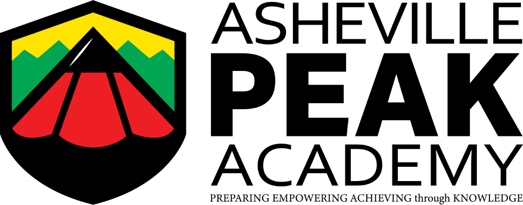 Board of Directors11/15/2020    6:00-7:00Via Zoom CallWelcome/Quorum	Consent Agendas							Vote to approve 10/18/20 Minutes						Vote to approve 11/15/20  AgendaSchool Leader’s Report Financial Reports	 						Yearly BudgetMonthly Financial ReportCommittee Reports							ExecutiveFundraisingMarketingFacilityNew Business/Action ItemsReady to Open Documents Need Vote for Approval:1. School Calendar 21-22’		2. Employee Handbook		3. Board Approved Employee Agreement		4. Access to Funding/Petty Cash Policy		5. Audit Policy		6. Board Committee Policy		7. Board Meeting Calendar Policy		8. Board Member Residency Policy		9. Board Relationship with Organizations Formed for School Policy		10. Budget Approval Policy		11. Criminal Background Check for Staff Policy		12. Criminal Background Check for Volunteers Policy		13. Employee Agreement Policy		14. Federal Funds/Grants Policy		15. Structure of School Calendar Policy		16. Structure/Length of School Day Policy		17. Lottery Policy and Application		18. Purchasing Policy		19. Records Retention Policy		20. Third Party Contracts Policy		21. School Safety Policy		22. Student Accountability PlanAdditional AnnouncementsPublic CommentsAdjournment